IZJAVA O OPRAVLJENEM INDIVIDUALNEM RAZISKOVALNEM DELU 3V 2. LETNIKU (3. SEMESTER) NA PODIPLOMSKEM ŠTUDIJU BIOMEDICINSKA TEHNOLOGIJAPodpisani predlagani mentor ______________________________________________ izjavljam, da je kandidat/ka  _____________________________________________________ v 2. letniku podiplomskega študija Biomedicinska tehnologija uspešno opravil obveznosti iz individualnega raziskovalnega dela (IRD 3) v skupnem obsegu 630 ur oz. 21 ECTS .Datum:  ________________________		Podpis mentorja: _____________________________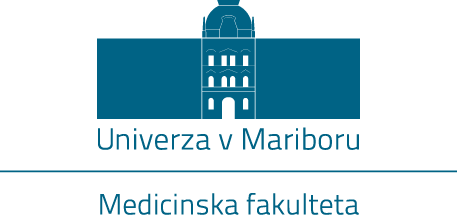 IZJAVA O OPRAVLJENEM INDIVIDUALNEM RAZISKOVALNEM DELU 4V 2. LETNIKU (4. SEMESTER) NA PODIPLOMSKEM ŠTUDIJU BIOMEDICINSKA TEHNOLOGIJAPodpisani predlagani mentor ______________________________________________ izjavljam, da je kandidat/ka  _____________________________________________________ v 2. letniku podiplomskega študija Biomedicinska tehnologija uspešno opravil obveznosti iz individualnega raziskovalnega dela (IRD 4) v skupnem obsegu  720 uroz. 24 ECTS.Datum:  ________________________		Podpis mentorja: _____________________________